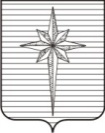 АДМИНИСТРАЦИЯ ЗАТО ЗВЁЗДНЫЙпостановление10.06.2022                                                                                                        № 595О внесении изменений в административный регламент предоставления муниципальной услуги «Признание гражданина и членов его семьи малоимущими в целях признания нуждающимися в получении жилых помещений муниципального жилищного фонда, предоставляемых по договорам социального найма в ЗАТО Звёздный», утверждённый постановлением администрации ЗАТО Звёздный от 12.07.2016 № 964В соответствии с пунктом 9 части 1 статьи 43 Устава городского округа ЗАТО Звёздный Пермского края, во исполнение пункта 2.1 протокола внутреннего аппаратного совещания губернатора Пермского края от 18.04.2022 № 11-аг администрация ЗАТО Звёздный постановляет:1. Внести в административный регламент предоставления муниципальной услуги «Признание гражданина и членов его семьи малоимущими в целях признания нуждающимися в получении жилых помещений муниципального жилищного фонда, предоставляемых по договорам социального найма в ЗАТО Звёздный», утверждённый постановлением администрации ЗАТО Звёздный от 12.07.2016 № 964, следующие изменения:в пункте 1.2: слова «http://www.zvezdny.permarea.ru» заменить словами «https://zatozvezdny.ru/»;слова «краевое государственное автономное учреждение «Пермский краевой многофункциональный центр предоставления государственных и муниципальных услуг» заменить словами «государственное бюджетное учреждение Пермского края «Пермский краевой многофункциональный центр предоставления государственных и муниципальных услуг»;дополнить пункт 2.4. абзацем вторым следующего содержания: «В случае принятия решения об отказе предоставления муниципальной услуги в связи с представлением неполного пакета документов, предусмотренных пунктом 2.6. административного регламента, срок принятия решения – в течение 3 рабочих дней с даты регистрации заявления.»;дополнить пункт 2.6 абзацем семнадцатым следующего содержания:«Запрещается требовать от заявителя представления документов и информации, отсутствие и (или) недостоверность которых не указывались при первоначальном отказе в приёме документов, необходимых для предоставления услуги, либо отказе в предоставлении услуги, за исключением случаев, предусмотренных пунктом 4 части 1 статьи 7 Закона 210-ФЗ».2. Отделу по развитию территории администрации ЗАТО Звёздный организовать работу по размещению изменений в информационно-телекоммуникационной сети Интернет на официальном сайте органов местного самоуправления ЗАТО Звёздный https://zatozvezdny.ru/ в течение 5 рабочих дней после дня официального опубликования настоящего постановления.3. Отделу социального развития администрации ЗАТО Звёздный организовать размещение изменений в федеральной государственной информационной системе «Федеральный реестр государственных и муниципальных услуг (функций)» в течение 3 календарных дней со дня официального опубликования настоящего постановления.4. Опубликовать настоящее постановление установленным порядком   в информационном бюллетене ЗАТО Звёздный «Вестник Звёздного».5. Настоящее постановление вступает в силу после дня его официального опубликования. 6. Контроль за исполнением постановления возложить на исполняющего обязанности заместителя главы администрации ЗАТО Звёздный по социальным вопросам Твердохлиба В.С.Глава ЗАТО Звёздный – глава администрации ЗАТО Звёздный                                             А.М. Швецов